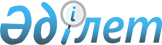 О признании утратившим силу решения Степногорского городского маслихата от 27 февраля 2018 года № 6С-25/9 "Об установлении единых ставок фиксированного налога для всех налогоплательщиков, осуществляющих деятельность на территории города Степногорска"Решение Степногорского городского маслихата Акмолинской области от 17 апреля 2020 года № 6С-50/5. Зарегистрировано Департаментом юстиции Акмолинской области 23 апреля 2020 года № 7837
      В соответствии со статьей 27 Закона Республики Казахстан от 6 апреля 2016 года "О правовых актах", Степногорский городской маслихат РЕШИЛ:
      1. Признать утратившим силу решение Степногорского городского маслихата "Об установлении единых ставок фиксированного налога для всех налогоплательщиков, осуществляющих деятельность на территории города Степногорска" от 27 февраля 2018 года № 6С-25/9 (зарегистрировано в Реестре государственной регистрации нормативных правовых актов № 6484, опубликовано 5 апреля 2018 года в Эталонном контрольном банке нормативных правовых актов Республики Казахстан в электронном виде).
      2. Настоящее решение вступает в силу со дня государственной регистрации в Департаменте юстиции Акмолинской области и вводится в действие с 1 января 2020 года.
      "СОГЛАСОВАНО"
					© 2012. РГП на ПХВ «Институт законодательства и правовой информации Республики Казахстан» Министерства юстиции Республики Казахстан
				
      Председатель сессии
Степногорского городского
маслихата

Н.Лощинская

      Исполняющий обязанности
секретаря Степногорского
городского маслихата

О.Джагпаров

      Акимат города Степногорска
Руководитель Республиканского
государственного учреждения
"Управление государственных
доходов по городу Степногорску
Департамента государственных
доходов по Акмолинской области
Комитета государственных доходов
Министерства финансов
Республики Казахстан"

Р.Рамазанов
